Literacy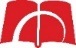 We are continuing to assess the children’s understanding of phonics and group children accordingly. Most children will be finishing their Phase 3 phonic sounds, before moving onto Phase 4. Whilst no new phonic sounds are introduced in Phase 4, it does allow us to practice our segmenting and blending skills as we come across trickier longer words. For more information on this please ask.  This term will begin with us looking at the author Eric Carle and some of his wonderful stories including ‘The Very Hungry Caterpillar’, ‘The Bad Tempered Ladybird’ and ‘The Very Busy Spider’. We will be comparing the stories and the characters within them, before moving on to write non-fiction labels as part of our life-cycles work.  LiteracyWe are continuing to assess the children’s understanding of phonics and group children accordingly. Most children will be finishing their Phase 3 phonic sounds, before moving onto Phase 4. Whilst no new phonic sounds are introduced in Phase 4, it does allow us to practice our segmenting and blending skills as we come across trickier longer words. For more information on this please ask.  This term will begin with us looking at the author Eric Carle and some of his wonderful stories including ‘The Very Hungry Caterpillar’, ‘The Bad Tempered Ladybird’ and ‘The Very Busy Spider’. We will be comparing the stories and the characters within them, before moving on to write non-fiction labels as part of our life-cycles work.  MathsIn Maths, we will continue to learn through a variety of play-based activities to include both number and spatial reasoning work. We will be looking at numbers beyond 10, odd and evens, doubling and sharing as well as spatial reasoning such as mapping skills, rotation and matching and composing and decomposing. All of the children have a Mathletics login which allows them to access a range of mathematical games to play from home on a tablet or PC. Look out for your child’s login in their book bags. www.uk.mathletics.com 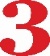 Please come and speak to us should you need any assistance! MathsIn Maths, we will continue to learn through a variety of play-based activities to include both number and spatial reasoning work. We will be looking at numbers beyond 10, odd and evens, doubling and sharing as well as spatial reasoning such as mapping skills, rotation and matching and composing and decomposing. All of the children have a Mathletics login which allows them to access a range of mathematical games to play from home on a tablet or PC. Look out for your child’s login in their book bags. www.uk.mathletics.com Please come and speak to us should you need any assistance! Personal, Social and Emotional Development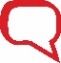 We will be looking closely at our value of ‘truthfulness’ this term. We will continue to learn about the 5 ways to well-being, focusing on ‘giving to others’. In our PSHE lessons we will be considering how to care for others and our environment. This term our topic is:‘It’s A Bug’s Life’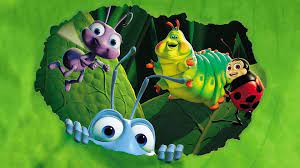 Summer 2022 They are like trees that grow beside a stream that bear fruit at the right time and whose leaves do not dry up.  They succeed in all they do. Psalm 1:3This term our topic is:‘It’s A Bug’s Life’Summer 2022 They are like trees that grow beside a stream that bear fruit at the right time and whose leaves do not dry up.  They succeed in all they do. Psalm 1:3Communication and LanguageThrough both classroom and circle time activities, we will continue to build on our ability to listen for extended periods of time, both in small groups and as a whole class. Our role-play area this term will be a minibeast cafe, allowing us to practice our questioning and ordering skills, and discussing our likes and dislikes. 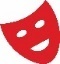 Physical DevelopmentWe will continue to have PE lessons on a Wednesday afternoon. Please ensure your child has a labelled PE kit in school. This term the children will be learning different ball skills, including bat and ball games. This will lead us on to our Games unit of work which prepares us for our School Sports Day at the end of the term. 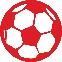 Expressive Arts and DesignThis term we will be discovering the artist Henri Mattise and his work ‘The Snail’.  We will be using recycled materials to link with our work on caring for the environment to build a large scale 3D model of a minibeast. We will be listening to various pieces of music that remind us of insects and responding through movement.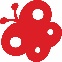 RE/Understanding the World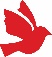 As we move from Spring to Summer, we will consider the seasonal changes happening around us and will also look at the importance of events such as Ascension Day and Pentecost in the Christian calendar. In RE we will be learning about Judaism and creating our own Jewish persona dolls. 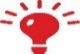 Through exploring the natural world around us, we will be classifying a variety of insects and minibeasts, learning about life cycles and food chains, as well as what we can do to care for and support our environment. We are hoping to have some special visitors in Class 1 in our wormery, ant habitat and real caterpillars that we can observe closely over time.RE/Understanding the WorldAs we move from Spring to Summer, we will consider the seasonal changes happening around us and will also look at the importance of events such as Ascension Day and Pentecost in the Christian calendar. In RE we will be learning about Judaism and creating our own Jewish persona dolls. Through exploring the natural world around us, we will be classifying a variety of insects and minibeasts, learning about life cycles and food chains, as well as what we can do to care for and support our environment. We are hoping to have some special visitors in Class 1 in our wormery, ant habitat and real caterpillars that we can observe closely over time.